Выкарыстанне навучальных практыкаванняў, якія спрыяюць асмысленню зместу і моўных асаблівасцей тэксту Сувязь развіцця маўлення з усімі раздзеламі навукі аб мове, урокамі літаратуры рэалізуецца найперш праз сістэму практыкаванняў, якія дапамагаюць узбагачаць слоўнікавы запас вучняў, выпрацоўваюць навыкі правільнага і мэтазгоднага выкарыстання розных граматычных формаў, спрыяюць засваенню нормаў літаратурнай мовы (арфаэпічных, арфаграфічных, акцэнталагічных і г. д.).Прынцып тэкставага навучання ці ўвагі да тэксту, апоры на тэкст у яго жанрава-стылістычнай разнастайнасці патрабуе, каб вывучэнне моўных адзінак розных узроўняў вялося на матэрыяле тэкстаў, г. зн. з выяўленнем іх месца і ролі ў маўленні, з аднаго боку, і з другога – прыводзіла да складання тэкстаў як выніку навучання, г. зн. на аснове атрыманых ведаў выпрацоўваліся практычныя ўменні маўленчай дзейнасці – будаваць тэкст паводле звестак, правіл пра тэкст, пра яго будову, тып, стыль, жанр і адпаведна гэтаму ўжываць тыя ці іншыя сродкі мовы, якія адпавядалі б мэтазгоднасці, правільнасці, дапушчальнасці ў пэўнага тыпу тэкстаў.Алгарытмізацыя - эфектыўны спосаб працы з тэкстам любога прадметнага зместу і ўзроўню складанасці. Пэўная паслядоўнасць аперацый, дзеянняў навучэнцаў у працы з тэкстам на любым навучальным прадмеце ўключае наступныя этапы:1. успрыманне тэксту. Асаблівасць гэтага этапу заключаецца ў падрыхтоўцы вучняў да ўспрымання тэксту. Для актывізацыі ўвагі навучэнцаў, актуалізацыі неабходных ведаў і ўменняў выкарыстоўваюцца такія прыёмы працы з тэкстам: - удакладненне тэмы і асноўнай думкі тэксту, з якім трэба будзе пазнаёміцца на ўроку (аналіз тэмы ўрока, якая дапаможа выйсці на тэму навучальнага тэксту, прагляд відэафільмаў той жа тэматыкі дапаможа навучэнцам правільна зрабіць высновы); - аналіз назвы параграфа падручніка, праца з эпіграфам, знаёмства з ілюстрацыйным матэрыялам - схемамі, табліцамі і т. п.); - прагназаванне зместу тэксту па назве параграфа, тэмы, малюнку, схеме (заданні тыпу: як вы думаеце, пра што тэкст; якую новую інфармацыю павінен змяшчаць тэкст; паспрабуйце здагадацца, з якіх частак складаецца тэкст; абгрунтуйце свой пункт гледжання); - слоўнікавая праца, якая прадугледжвае ўдакладненне значэння ключавых слоў тэксту, ужо вядомых па папярэдняй працы, або новых тэрмінаў, якім даецца тлумачэнне ў тэксце; - праглядавае чытанне (знаёмства з тэкстам з мэтай вызначэння яго тэмы, асноўнай думкі, структуры, наяўнасці пэўнай інфармацыі, графічных асаблівасцяў тэксту, з мэтай вызначэння таго, якім чынам выдзелена ключавая інфармацыя ці маюцца схемы, табліцы, малюнкі і т.п.).2. разуменне асноўнага зместу тэксту. На гэтым этапе праводзіцца азнаямленчае чытанне тэксту: чытанне ўслых (настаўнікам або моцным вучнем) або чытанне самім сабе. Для актывізацыі ўвагі чытанне можа суправаджацца наступнымі відамі заданняў: - пастаноўка мэтавага пытання, папярэднічае чытанне тэксту (чытаючы тэкст, вызначыце, якая інфармацыя з'яўляецца для вас новай, а якая вядомая); - вызначэнне стылёвай прыналежнасці, тыпу тэксту; - удакладненне тэмы (вызначце, ці правільна вы выказалі здагадку наконт тэмы тэсту, яго асноўнай думкі; якія памылкі дапушчаныя); - падзел тэксту на сэнсавыя часткі і складанне плана (план можа быць прапанаваны пасля прачытання у выглядзе пераблытаных пунктаў ці радкоў тэксту (у дадзеным выпадку ў якасці дапаможнага візуальнага матэрыялу добра спрацуе выкарыстанне сервісу лёнінг апс), а прапанаваўшы своеасаблівую інтэлект-карту, настаўнік разам з вучнямі сам зробіць запіс-эскіз асноўных пунктаў плана на дошцы; - складанне схем, табліц на аснове тэксту; - падбор загалоўка; - адказы на пытанні па змесце тэксту.3. Інфармацыйна-сэнсавая перапрацоўка тэксту. Асаблівасць этапу заключаецца у тым, каб зразумець, запомніць тэкст і перадаць яго змест. Мэтазгодна арганізаваць працу па частках тэксту, якія вылучаныя вучнямі на папярэднім этапе. Настаўнік можа падабраць ілюстрацыйны матэрыял да кожнай з частак з мэтай падрабязнага вывучэння і запамінання зместу. Кожная структурная частка тэксту падвяргаецца аналізу (вылучэнне галоўнай і другараднай інфармацыі, ідэі, адпрацоўка выразнага чытання фрагмента тэксту, пераказ (кароткі, выбарачны, падрабязны), складанне канспекта, тэзіснага плана,);4. Стварэнне свайго тэксту. Уменне ствараць свой тэкст у вуснай або пісьмовай форме (сачыненні розных жанраў, канспект, артыкул, памятку). На гэтым этапе можна арганізаваць групавую працу з тэкстам, выкарыстоўваючы сістэму сітуацыйных практыкаванняў.5. Самааналіз на ўсіх этапах працы з тэкстам. Гэта самастойнае асэнсаванне таго, што раблю, як і навошта.Навучанне напісанню сачынення-разважання – гэта, перш за ўсё, праца з тэкстам. Гэта, па-першае, чытанне і аналіз тэксту. Абавязкова на такіх уроках арганізуецца слоўнікава-стылістычная праца (падбярыце сінонімы да выразаў), лексічная работа (даць тлумачэнне названых слоў пры дапамозе слоўніка ці інтэрнет-рэсурсаў з падборам ілюстрацыйнага матэрыялу).Напрыклад, на ўроку па тэме «Паўтарэнне па тэме "Фанетыка" па тэкстах, якія змешчаны ў практыкаваннях навучэнцам прапаную наступныя заданні:1 група. Якая тэма аб'ядноўвае тэксты? Вызначце галоўную думку і дайце загаловак; выпішыце ключавыя словы і словазлучэнні.2 група. Вызначце стыль і тып маўлення; абгрунтуйце прыкладамі з тэкстаў свае адказы.3 група. Прааналізуйце тэкст правіла і складзіце на яго аснове кластар “Зычныя гукі”: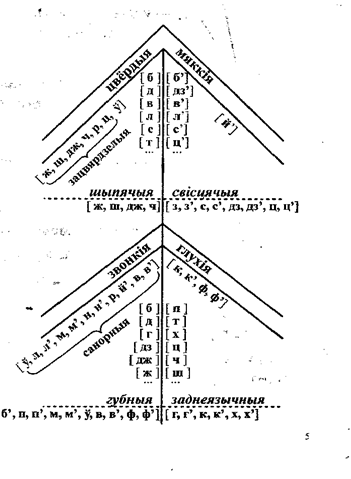 "Складанне кластара" (з тэорыі крытычнага мыслення) - адмысловая графічная арганізацыя матэрыялу, якая дазваляе сістэматызаваць і структураваць наяўныя веды. У цэнтры запісваецца ключавое слова і ад яго разыходзяцца стрэлкі-прамяні, паказваючы сэнсавыя палі таго ці іншага паняцця.«Складанне синквейна". Синквейн (ад фр. cinquains, англ. cinquain) - гэта творчая праца, якая мае кароткую форму верша, які складаецца з пяці нерыфмаваных радкоў. Такую форму работы з тэкстам можна правесці як для асэнсавання і запамінання зместу мастацкага тэксту, так і пры аналізе лінгвістычнага матэрыялу.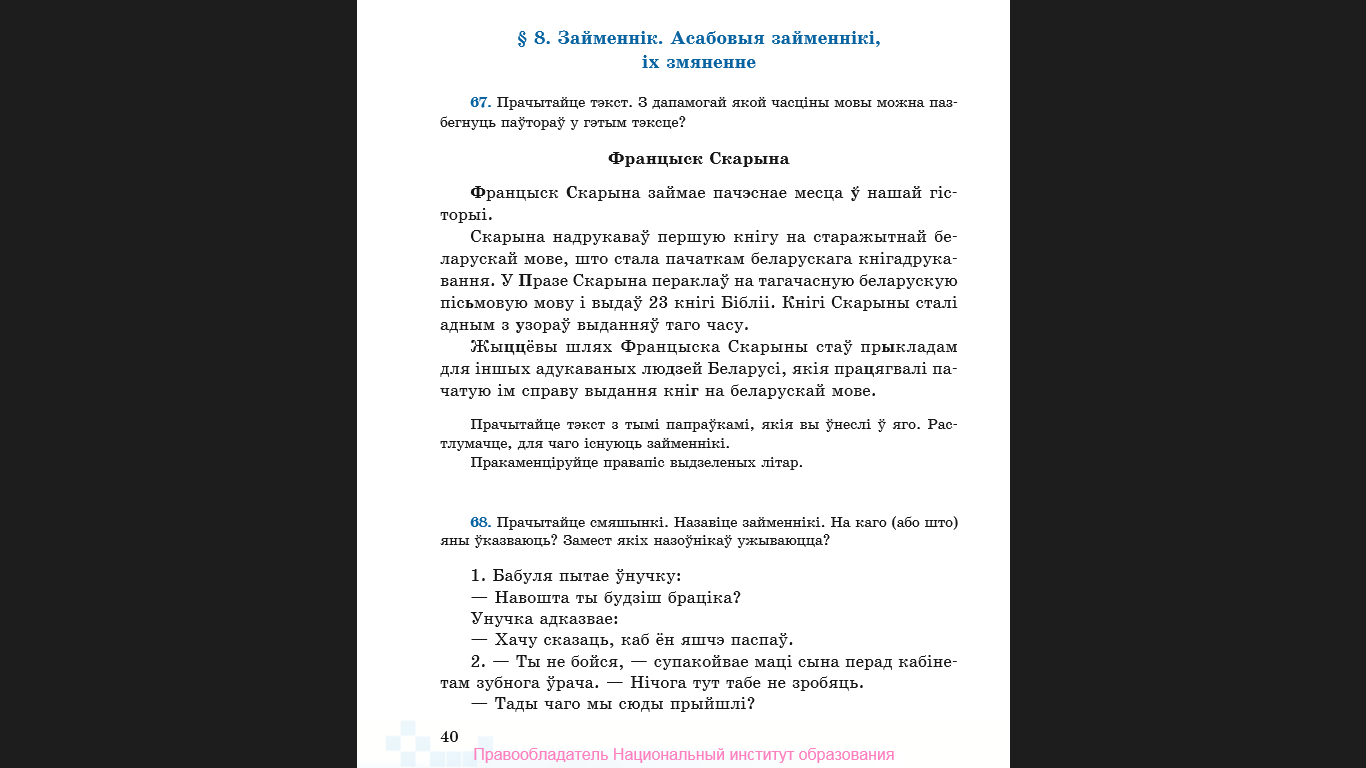 1. Скарына2. Граматны, вядомы3. Выдаў, пераклаў, надрукаваў4. Стаў вядомым беларускім першадрукаром5. ВучоныПрацягваючы тэму, варта звярнуць увагу на такі від дзейнасці, як комплексная праца з тэкстам. Тэксты павінны быць цікавымі з пункту гледжання арфаграфіі, адрознівацца стылем, тыпам, лексікай, утрымліваць розныя сінтаксічныя канструкцыі. Імі могуць быць перш за ўсё фрагменты з твораў выдатных пісьменнікаў беларускай літаратуры. Вырашаючы творчыя задачы, навучэнцы адчуваюць радасць далучэння да творчага мыслення, становяцца больш самастойнымі ў сваіх меркаваннях. Галоўным кірункам у навучанні становіцца ўжо не проста сума ведаў, а валоданне дадзенымі ведамі ў жыццёвых сітуацыях, што адказвае патрэбам сучаснага чалавека. Прадстаўленыя прыёмы працы з тэкстам дазваляюць вырашаць такія маўленчыя задачы:● вучыць бачыць, чуць і адчуваць тэкст;● папаўняць маўленчую памяць навучэнца;● узбагачаць слоўнікавы запас;● прадуктыўна засвойваць навучальны матэрыял;● прывіваць эстэтычны густ;● фарміраваць уласнае меркаванне, выказваць яго, умець аргументаваць.